Памятка родителю 
от ребенка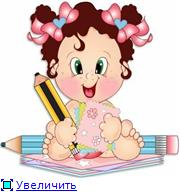 Не балуйте меня. Вы меня этим портите. Я очень хорошо знаю, что не обязательно предоставлять мне все, что я запрашиваю.  Я просто испытываю Вас. Не бойтесь быть твердым со мной. Я предпочитаю именно такой подход. Это позволяет мне определить свое место. Не полагайтесь на силу в отношения со мной. Это приучит меня к тому, что считаться нужно только с силой. Я откликнусь с большей готовностью на Ваши инициативы. Не будьте непоследовательными. Это сбивает меня с толку и заставляет упорнее пытаться во всех случаях оставить последнее слово за собой. Не давайте обещаний, которых Вы не можете выполнить, это поколеблет мою веру в Вас. Не поддавайтесь на мои провокации, когда я говорю или делаю что-то только затем, чтобы просто расстроить Вас, а то затем я попытаюсь достичь еще больших "побед". Не расстраивайтесь слишком сильно, когда я говорю: "Я Вас ненавижу", я не имею буквально это в виду. Я просто хочу, чтобы Вы пожалели о том, что сделали мне. Не заставляйте меня чувствовать себя младше, чем я есть на самом деле. Я отыграюсь на Вас за это, став "плаксой" и "нытиком". Не делайте для меня и за меня то, что я в состоянии сделать для себя сам. Я могу продолжать использовать Вас в качестве прислуги. Не позволяйте моим "дурным" привычкам привлекать ко мне чрезмерную долю Вашего внимания. Это только вдохновит меня на продолжение их. Не поправляйте меня в присутствии посторонних людей. Я обращу гораздо больше внимания на Ваше замечание, если Вы скажете мне все спокойно с глазу на глаз. Не пытайтесь обсуждать мое поведение в самый разгар конфликта. По некоторым объективным причинам мой слух притупляется в это время, а мое желание сотрудничать с Вами становится намного слабее. Будет нормально, если Вы предпримете определенные шаги, но поговорите со мной об этом несколько позднее. Не заставляйте меня чувствовать, что мои поступки - смертный грех. Я должен научиться делать ошибки, не ощущая, что я ни на что не годен. Не придирайтесь ко мне и не ворчите на меня. Если Вы будете это делать, я буду вынужден защищаться, притворяясь глухим. 
Не требуйте от меня объяснений, зачем я это сделал. Я иногда и сам не знаю, почему поступаю так, а не иначе. Не подвергайте слишком большому испытанию мою честность. Будучи запуган, я легко превращаюсь в лжеца. Не забывайте, что я люблю экспериментировать. Таким образом
 я познаю мир, поэтому, пожалуйста, смиритесь с этим. Не защищайте меня от последствий собственных ошибок. Я учусь на собственном опыте. Не обращайте слишком много внимания на мои маленькие хвори. Я могу получать удовольствие от плохого самочувствия, если это привлекает ко мне чересчур много внимания. Не пытайтесь от меня отделаться, когда я задаю откровенные вопросы. Если Вы не будете на них отвечать, Вы увидите, что я вообще перестану задавать Вам вопросы и буду искать информацию где-то на стороне. Не отвечайте на глупые и бессмысленные вопросы. Если Вы будете это делать, то вскоре обнаружите, что я просто хочу, чтобы Вы постоянно мной занимались. Никогда даже не намекайте, что Вы совершенны и непогрешимы. Это дает мне ощущение тщетности попыток сравниться с Вами. Не беспокойтесь, что мы проводим вместе слишком мало времени. Значение имеет то, Как мы его проводим. Пусть мои страхи и опасения не вызывают у Вас беспокойство, иначе я буду бояться еще больше. Покажите мне, что такое мужество. Не забывайте, что я не могу успешно развиваться без понимания и одобрения, но похвала, когда она честно заслужена, иногда все же забывается. А нагоняй, кажется, никогда. Относитесь ко мне так же, как Вы относитесь к своим друзьям. Тогда я тоже стану Вашим другом. Запомните, что я учусь, больше подражая примерам, а не подвергаясь критике. 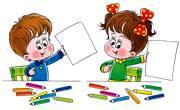 И, кроме того, я Вас люблю. 
Пожалуйста, отвечайте мне любовью же. 